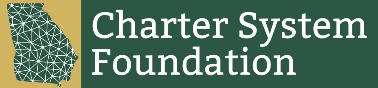              CHARTER SYSTEM FOUNDATION BOARD OF DIRECTORS MEETING via WebEX        June 8, 2021            2:00 PM*********************************WELCOME: Michele Taylor, Board ChairReview and Approve Minutes from December 1, 2020 MeetingOption B - Leadership Graduation Cohort 1 (11 districts)Meeting every 2 weeks.New Website and Option B Resource CenterStrategies for Comprehensive School Improvement (18 districts)May 20, 2021 Webex – Presentation by Ben HillMore Webex sessions to be scheduled.Hire Dee Ann Cook as a consultant.Budget Review (see proposed budget)Contribution UpdateContract renewal for Dan and Pam (2% raise proposed)Consultant Activities and BudgetProduction of Videos:Option B Video, Charter System Highlights Video, Innovation Library Videos (x10)Awards for Governance Teams just like we do with the charter system of the year and leadership awards.This would include College and Career Academy Board members.Set up criteria and let districts nominate SGTs.Financial award?Fall Conference and AwardsSeptember 28th – Virtually 8:30 to 11:30 and Awards 12 to 1Awards Applications are due August 20thNew this year Governance team awardKeynote TBAConference format TBDSGT Workshops and Superintendent Round Tables.No Round Tables have been scheduled yet for 2021-2022SGT WorkshopsEvans County – Sept. 9th 3 to 4:30 Virtually/HybridNew BusinessJoin from the meeting linkJoin from the meeting linkJoin from the meeting linkhttps://charter-system.webex.com/charter-system/j.php?MTID=m875b8ab488a004fdbd36f900cea9aebahttps://charter-system.webex.com/charter-system/j.php?MTID=m875b8ab488a004fdbd36f900cea9aebahttps://charter-system.webex.com/charter-system/j.php?MTID=m875b8ab488a004fdbd36f900cea9aebaJoin by meeting number Join by meeting number Meeting number (access code): 142 759 6785 Meeting password: GTckE6p3Pt3+1-415-655-0001,,1427596785## US Toll+1-415-655-0001,,1427596785## US Toll